GRØN, GRØNNERE LIV med Segway-Ninebot og alpro PLANTGURT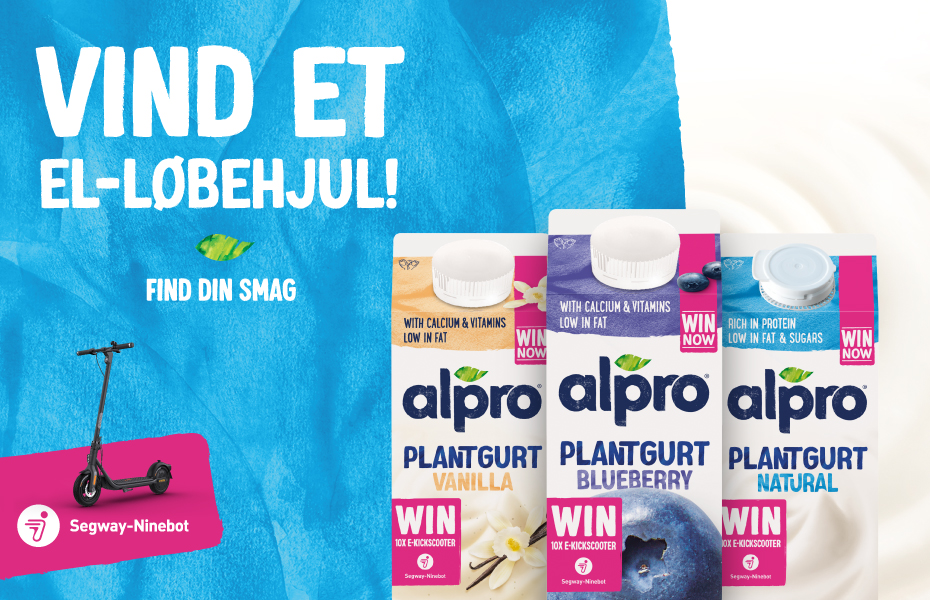 Hjælp planeten ved at LEVE og KØRE GRØNT med alpro PLANTGURT og Segway-Ninebot. De to grønne virksomheder indgår samarbejde og udlover 10 x Segway-Ninebot KickScootere F2D og 10 x Ninebot Phone Holders.Planeten lider, og det vil vi gerne slå et slag for. Men hvad kan vi kan vi egentlig gøre? Vi kan begynde med små ændringer, når vi starter dagen, hvor selv en sjat, en skvæt, en klat af noget lækkert plantebaseret morgenmad fra alpro gør noget godt for planeten. Glæd dig derefter til turen i skole / på arbejde på det nye Segway-Ninebot el-løbehjul på 100 % grøn energi, så vi sammen og med god samvittighed kan passe på Jorden.Find alpro PLANTGURT på hylden i supermarkedet og deltag i konkurrencen* via QR-koden på kartonen eller dette link: https://danone-alpro.leadfamly.com/2023-q3-quiz-120406, så du kan hjælpe dig selv, din fremtid og planeten ved at spise og køre GRØNT. Segway-Ninebot KickScooter F2DTophastighed: 20 km/tRækkevidde: Op til 40 kmMaks. stigning: 18 %Maks. belastning: 120 kgLED-lys: For + bag + bremselys + blinklysMotorkraft: 400 W nominel / 800 maks.Dæk: 10” slangeløse dæk med indre gelélagBremser: Front: skivebremse / Bag: E-ABS-bremseVil du vide mere om Segway-Ninebot: https://www.witt.dk/brands/segway-ninebot alpro PLANTGURTPLANTGURT er en lækker, cremet plantebaseret yoghurt i forskellige smagsvarianter. Nyd den sammen med frugt, morgenmadsprodukter eller direkte fra kartonen. Morgenmad. Frokost. Middag. Dessert.Kilde til kalkRig på planteproteinNaturligt lavt indhold af mættet fedtstofKilde til B2-, B12- og D-vitaminVil du vide mere om alpro PLANTGURT: https://www.alpro.com/dk/ --Link til highres billeder: https://we.tl/t-LvVIEibRVD --For yderligere information kontaktes: Witt PR-afdelingMail: presse@witt.dk --* Kampagnen er startet og afsluttes 30. november 2023